	FSHu2CEC Body measurements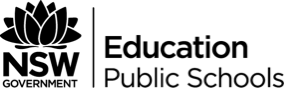 MG1H-1 uses mathematics and statistics to evaluate and construct arguments in a range of familiar contextsMG1H-2 analyses representations of data in order to make predictionsMG1H-3 makes predictions about everyday situations based on simple 	mathematical modelsMG1H-4 analyses simple two-dimensional and three-dimensional models to solve practical problemsMG1H-5 interprets the results of measurements and calculations and makes judgements about reasonableness, including the conversion to appropriate unitsMG1H-9 chooses and uses appropriate technology to organise information from a range of practical and everyday contextsMG1H-10 uses mathematical argument and reasoning to evaluate conclusions drawn from other sources, communicating a position clearly to others.Contentinvestigate biometric data obtained by measuring the body and by accessing published dataplot ordered pairs of body measurement data onto a scatterplot by hand and by using appropriate technologyrecognise patterns in a scatterplot of body measurements, egwhether the points appear to form a mathematical patternwhether the pattern appears to be linearconstruct a line of fit and determine the equation, by hand and by using appropriate technologyuse the equation of a line of fit to make predictions about body measurementsrecognise the practical limitations of the equation of a line of fitcalculate correlation coefficients for different body measurements using appropriate technology (students are not required to calculate correlation coefficients by hand)interpret the strength of association for different body measurements using a given correlation coefficientinterpret the sign of a given correlation coefficient.Teaching StrategiesIntroduce the idea of ‘beauty’ in mathematics, the Golden Ratio phi (ϕ)http://www.goldennumber.net/beauty/ https://www.youtube.com/watch?v=kKWV-uU_SoI  (video accompanying above link)http://www.intmath.com/numbers/math-of-beauty.phpIs it really valid? Introduce the idea of symmetry vs asymmetry.http://time.com/2848303/heres-what-faces-would-look-like-if-they-were-perfectly-symmetrical/ http://www.businessinsider.com.au/symmetrical-faces-2011-7#real-portrait-left-side-symmetrical-right-side-symmetrical-1 So ratios tend to be ‘ideal’, but there are always variations.Introduce Leonardo Da Vinci’s Vitruvian man:http://www.world-mysteries.com/sci_17_vm.htmAsk if anyone can figure out how long their foot is. Ask them to measure their forearms. Other corresponding measurements e.g:Total height is equivalent to 7 to 7.5 heads tallNose length is equivalent to first two digits of index/pointer fingerHead is approximately four to five eyes wideLength of face is equal to length of handEyes are separated by one eye’s widthBottom of nose to outside corner of eye is equal to length of earLength of foot is equal to length of forearmWaist to neck ratio is 1 to 2 (waist is twice the circumference of the neck)Neck to wrist ratio is 1 to 2 (neck is twice the circumference of the wrist)Start measuring activitiesUse group data to start scatter plots.Analyse, find the line of best fit, determine correlation coefficients etc.Understand the difference between causality and correlation.Compare to ‘ideal’ ratios - Discuss disproportionality. Is it aesthetically pleasing?Resourceshttp://www.goldennumber.net/beauty/ https://www.youtube.com/watch?v=kKWV-uU_SoI http://www.intmath.com/numbers/math-of-beauty.php How body part ratios occur:http://www.goldennumber.net/human-body/ http://www.bioedonline.org/lessons-and-more/lessons-by-topic/human-organism/fitness-and-physical-activity/human-body-ratios/ http://www.fastcodesign.com/3030529/infographic-of-the-day/hilarious-graphs-prove-that-correlation-isnt-causation#1 http://www.buzzfeed.com/kjh2110/the-10-most-bizarre-correlations#.hilz3NQA1 http://www.bodybuilding.com/fun/calbs.htm Activity: Dan Meyer, Three Act Task: https://s3.amazonaws.com/threeacts/bonecollector.zip Bone CollectorAdditional Links: MathsLinks SHu2CEC: Body measurements